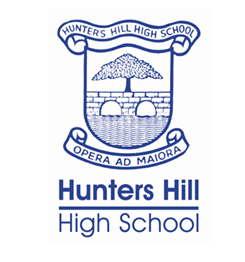 E N G L I S H   F A C U L T YA S S E S S M E N T     T A S K   N O T I F I C A T I O NTask Description:Creative: You are to write a creative piece of approximately 1,500 to 2,000 words.  This needs to be typed in 12 pt with double spacing. Your piece should be inspired by the texts and concepts we have studied in class during this module.  Specific focus should be given to the creation of the following elements: genre; world; character; plot development.Reflection: Reference how the texts that we have studied in class have inspired you and influenced the direction and creative choices used in your piece. Close reference should be made to the genre you have used and how you have created the world of your story. Submission Instructions:Your creative writing piece should be printed and ready to submit at the beginning of class.  For your reflection, you will have approximately 90 minutes to write your essay in class. Both pieces will be submitted together at the completion of the reflection essay. Creative Writing  – Marking Criteria Marker commentsReflective Essay – Marking CriteriaMarker commentsYear: 12Course: English Extension 1Course: English Extension 1Task Number: 1Module: Common Module: Literary WorldsModule: Common Module: Literary WorldsMark out of: 20Mode(s): Creative Response & ReflectionWeighting: 20Due dates:  Creative Writing: Submit hard copy of your creative piece in class: Term 1, Week 2,  Monday 4th February.Reflection Essay: Reflection to be written under timed conditions in class on Monday 4th February.Outcomes: EE12.1, EE2.2, EE12.5CriteriaMarkComposes an engaging piece of writing that effectively presents a distinct genrePerceptively creates a distinct Literary World through the crafting of a narrative.Crafts language effectively showing understanding of narrative structure and devices using effective control of language and structure appropriate to audience, purpose, context and selected formA13-15Composes a competent piece of writing that effectively presents a distinct genreEffectively creates a Literary World through the crafting of a narrative.Crafts language competently showing understanding of narrative structure and devices using competent control of language and structure appropriate to audience, purpose, context and selected formB10-12Composes a piece of writing that presents a distinct genreCreates a Literary world through a sound narrative.Uses language adequately showing some understanding of narrative structure and devices using adequate control of language and structure appropriate to audience, purpose, context and selected formC7-9Composes a piece of writing that attempts to present a distinct genreAttempts to create a world in the narrative.Uses limited language using limited control of language and structureD4-6 Attempts to compose a piece of writingSome attempt made to present the world of the story.Attempts to control languageE1-3 CriteriaMarkEvaluation is thorough and insightful. Strengths and weaknesses are identified and addressed effectivelyReflection is considered and detailed.  There is sustained and thoughtful discussion of the intended purpose, audience and the challenges of the writing processDemonstrates sophisticated evaluation of the influences of the course of study on the writing process and outcome.5Evaluation is thorough and mostly insightful.  Strengths and weaknesses are identified and addressed appropriatelyReflection is mostly considered and detailed.  There is sustained discussion of the intended purpose, audience and the challenges of the writing processDemonstrates well developed evaluation of the influences of the course of study on the writing process and outcome.4Evaluation is sustained.  Strengths and weaknesses are identified and addressed.Reflection is detailed but may be less consistent.  There is discussion of the intended purpose, audience and the writing process.Demonstrates sound evaluation of the influences of the course of study on the writing process and outcome.3 Evaluation is attempted but inconsistent or irrelevant.Reflection is lacking detail or substance.Demonstrates some ability to evaluate the influences of the course of study on the writing process and outcome.2Evaluation is limited and irrelevantReflection is minimal Provides minimal analysis of the influences of the course of study on the writing process and/or the outcome.1